Sender’s AddressSender’s Email AddressName of the OrganizationAddress of the OrganizationDate Receiver’s NameReceiver’s Job Title Name of the CollegeCollege AddressSubject: Thank You LetterDear ABC,Hi, I hope this letter finds you and your staff safe and in good health. I am writing this letter to thank you for giving us an opportunity to visit your campus. We found your campus to be very innovative and the landscape is perfect. This campus tour would be of great help for our company in deciding the fund/ loan to sanction for the development of the campus. We are pleased by the arrangements made by campus staff for our visit. Looking forward to meeting you soon. Again, we sincerely thank you for your efforts.Sincerely, XYZ (Your Name) Name of your Organization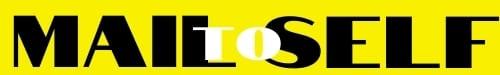 